Государственное бюджетное учреждение дополнительного образованияЦентр детского (юношеского) технического творчестваМосковского района Санкт-ПетербургаДОПОЛНИТЕЛЬНАЯ ОБЩЕОБРАЗОВАТЕЛЬНАЯОБЩЕРАЗВИВАЮЩАЯ ПРОГРАММАтехнической направленности«3D-БУМ: Будем Уметь Моделировать»Возраст обучающихся 10-12 летСрок реализации 1 годАвтор - педагог дополнительного образованияНазарова Виктория ГеннадьевнаСанкт-Петербург2018Структура программыПОЯСНИТЕЛЬНАЯ ЗАПИСКАДополнительная общеобразовательная общеразвивающая программа «3D-БУМ: Будем Уметь Моделировать» разработана как часть или модуль для начального уровня обучения по ДООП «3D-технологии школьникам» с целью выявления склонностей и предоставления возможности выбора обучения на базовом (или продвинутом) уровне работе в инженерной системе автоматизированного проектирования САПР или в дизайнерских графических редакторах 3D-графики и анимации, в зависимости от склонностей обучающегося.Три уровня освоения  дополнительной общеобразовательной программы «3D-технологии школьникам»В процессе освоения дополнительной общеобразовательной общеразвивающей программы «3D-БУМ: Будем Уметь Моделировать» школьники получают представление о трехмерном моделировании, назначении, промышленном и бытовом применении, перспективах его развития. Практическое освоение трехмерного моделирования (инсталляция, изучение интерфейса, основных приемов работы) проходит в доступных для любого пользователя он-лайн Web-сервисах для 3D-моделирования (3D-редакторы Tinkercad и 123D Design), которые задействуют технологию WebGL (Web-based Graphics Library), позволяющую получать доступ к ресурсам видеокарты для отображения в реальном времени 3D-графики на интернет-страницах.Программа «3D-БУМ: Будем Уметь Моделировать» технической направленности. По уровню освоения – общекультурная. Занятия по дополнительной общеобразовательной общеразвивающей программе помогают развитию пространственного мышления, необходимого не только для более глубокого изучения 3D-технологий, но и при освоении в школе геометрии, информатики, технологии, физики, черчения, географии.Актуальность данной программы заключается в необходимости выявления и развития у детей на этапе знакомства с 3D-моделированием пространственного воображения в процессе работы в простом, доступном для детей среднего школьного возраста 3D-редакторе, а также в необходимости выявить склонность к инженерному или художественному трехмерному моделированию для работы в компьютерных программах более высокого уровня.Отличительная особенность данной программы заключается в том, что школьники знакомятся с трехмерным моделированием в 3D-редакторах, доступных для работы как в классе, так и дома. Эти компьютерные программы просты в освоении и не требуют особых навыков работы на компьютере. Практически с первых занятий учащиеся выполняют мини-проекты, в которых подразумевается создание 3D-объектов. Адресат программы. Дополнительная общеобразовательная общеразвивающая программа «3D-БУМ: Будем Уметь Моделировать» разработана для обучающихся в возрасте 10-12 лет, имеющих базовый уровень владения компьютером и готовых к знакомству с основами трехмерного моделирования и освоению базовых основ работы в компьютерных программах по созданию 3D-объектов.Цель программы - реализация способностей и интересов у школьников в области 3D-моделирования. Задачи программы:Образовательные:сформировать представление об основах 3D-моделирования; освоить основные инструменты и операции работы в on-line- средах для 3D-моделирования;изучить основные принципы создания трехмерных моделей;научиться создавать модели объектов, деталей и сборочные конструкции;научиться создавать и представлять авторские проекты с помощью программ трехмерного моделирования.Развивающие:развивать познавательный интерес, внимание, память;развивать пространственное мышление за счет работы с пространственными образами (преобразование этих образов из двухмерных в трехмерные и обратно, и т.д.).развивать логическое, абстрактное и образное мышление;формировать представления о возможностях и ограничениях использования технологии трехмерного моделирования;развивать коммуникативные навыки, умение взаимодействовать в группе;формировать творческий подход к поставленной задаче;развивать социальную активность.Воспитательные:осознавать ценность знаний по трехмерному моделированию; воспитывать доброжелательность по отношению к окружающим, чувство товарищества;воспитывать чувство ответственности за свою работу; воспитывать информационную культуру как составляющую общей культуры современного человека;воспитывать командный дух;воспитывать сознательное отношение к выбору образовательных программ, где возможен следующий уровень освоения трехмерного моделирования и конструирования, как основы при выборе инженерных профессий.Условия реализации. Программа рассчитана на 1 год. Занятия проводятся: 1 раз в неделю по 2 часа (72 часа в год) в компьютерном кабинете.Для успешного выполнения образовательной программы необходимо следующее материально-техническое обеспечение:компьютерный кабинет с 10 персональными компьютерами;операционная система не ниже Windows 7.0; необходимое прикладное программное обеспечение;проектор;интерактивная доска;выход в Интернет.Формы занятий: теоретические, практические, групповые, индивидуальные. Конкурсы, соревнования, экскурсии, творческие встречи, конференции.Во время практических занятий основной задачей обучающихся является создание правильных моделей, т.е. моделей, в которых соблюдены принципы:параметричности - соблюдена возможность использования задаваемых параметров, таких как - длина, ширина, радиус изгиба и т. д;ассоциативности, то есть соблюдена возможность формирования взаимообусловленных связей в элементах модели, в результате которых изменение одного элемента вызывает изменение и ассоциированного элемента. Планируемые результаты обученияПо итогам освоения образовательной программы учащиеся приобретут следующие личностные результаты:сформированная информационная культура;сформированная любознательность, сообразительность при выполнении творческой работы; сформированная настойчивость, целеустремленность, умение решать поставленные задачи; сформированное стремление к самостоятельной творческой работе; развитие пространственного воображения и инженерного  мышления, научного любопытства и умения задавать вопросы, преодолевать трудности в познании нового;повышение уровня развития памяти, внимания, аналитического мышления;сформированный устойчивый интерес и стремление к продолжению обучения по программам технической направленности в области 3D-моделирования.Метапредметными результатами освоения учащимися содержания программы являются:развитие пространственно-логического мышления, творческого подхода к решению задач по трехмерному моделированию;умение использовать компетенции трехмерного моделирования для разработки и создания 3D-моделей;умение ставить цель по созданию творческой работы, планировать достижение этой цели; умение оценивать получающийся творческий продукт и соотносить его с изначальным замыслом, выполнять по необходимости коррекции либо продукта, либо замысла; умение строить логические рассуждения в форме связи простых суждений об объекте; умение аргументировать свою точку зрения на выбор оснований и критериев при выделении признаков, сравнении и классификации объектов; умение планировать учебное сотрудничество с педагогом и сверстниками, способы взаимодействия;представление о сферах применения трехмерного моделирования.По итогам освоения образовательной программы учащиеся приобретут следующие предметные результаты:знание основной терминологии трехмерного моделирования;знание базовых принципов создания трехмерной модели;знание компьютерных программ для трехмерного моделирования;знание базовых принципов работы 3D-принтеров и подготовки модели для 3D-печати;умение читать простые чертежи деталей;умение осуществлять 3D-моделирование;умение применять основные технологии подготовки модели к 3D-печати на 3D-принтере;применять полученные знания для выполнения проектов.Контроль и оценка результатов обученияСистема отслеживания результатов: определение начального уровня знаний, умений и навыков, промежуточный и итоговый контроль, конкурсные достижения обучающихся.Способы проверки: опрос, тестирование, наблюдение, итоговые занятия по темам.Способ фиксации: бланки результативности, формы базы данных достижений обучающихся.Формы подведения итоговВходной контроль для определения степени подготовленности, интереса к занятиям моделированием, уровня творческой активности.Текущий контроль осуществляется путем наблюдения, определения уровня освоения теории и выполнения практических заданий. Выявление творчески активных обучающихся для участия в конкурсах, соревнованиях и конференциях.Итоговый контроль осуществляется в форме защиты проектов, в том числе и в виде выступлений на конференциях различного рода, конкурсах и соревнованиях. Подведение итогов участия в мероприятиях – отчеты и размещение информации на сайте ЦДЮТТ.Учебный планВсего 72 часа                                                                              1 занятие в неделю по 2 часаКалендарный учебный графикГосударственное бюджетное учреждение дополнительного образования Центр детского (юношеского) технического творчества Московского района Санкт-Петербурга«3D-БУМ: Будем Уметь Моделировать»Рабочая программадополнительной общеобразовательной общеразвивающей программы для детей и подростков 10 – 12 лет(направленность – техническая)группа 102Разработчик Назарова Виктория Геннадьевна,педагог дополнительного образованияСанкт–Петербург2018ПОЯСНИТЕЛЬНАЯ ЗАПИСКАЗанятия по дополнительной образовательной программе «3D-БУМ: Будем Уметь Моделировать» помогают развитию пространственного мышления, необходимого при освоении в школе геометрии, информатики, технологии, физики, черчения, географии.Характеристика группы. В составе группы преобладают мальчики в возрасте 10 – 12 лет, которые на начало обучения владеют навыками работы на персональном компьютере, но не знают основ трехмерного моделирования, не знакомы с технологией создания трехмерных моделей, не имеют практических навыков работы в системах автоматизированного проектирования и работе на 3D-принтере.Цель программы «3D-БУМ: Будем Уметь Моделировать» - реализация способностей и интересов у школьников в области 3D-моделирования. ЗадачиОбучающие:сформировать представление об основах 3D-моделирования; освоить основные инструменты и операции работы в on-line- средах для 3D-моделирования;изучить основные принципы создания трехмерных моделей;научиться создавать модели объектов, деталей и сборочные конструкции;научиться создавать и представлять авторские проекты с помощью программ трехмерного моделирования.Развивающие:развивать познавательный интерес, внимание, память;развивать пространственное мышление;развивать логическое, абстрактное и образное мышление;формировать представления о возможностях и ограничениях использования технологии трехмерного моделирования;развивать коммуникативные навыки, умение взаимодействовать в группе;формировать творческий подход к поставленной задаче;развивать социальную активность.Воспитательные:осознавать ценность знаний по трехмерному моделированию; воспитывать чувство ответственности за свою работу; воспитывать информационную культуру как составляющую общей культуры современного человека;воспитывать сознательное отношение к выбору образовательных программ, где возможен следующий уровень освоения трехмерного моделирования и конструирования, как основа при выборе инженерных профессий.Ожидаемые результаты обучения по программеПредметные. Обучающиеся будут знать основные понятия трехмерного моделирования, основные принципы работы в системах трехмерного моделирования, приемы создания трехмерной модели по чертежу, основные принципы 3D-печати. Они будут уметь создавать детали, сборки, модели объектов, читать чертежи и по ним воспроизводить модели, подготавливать трехмерные модели к печати на 3D-принтере, работать над проектом, работать в команде. Будут иметь представление сферах применениях трехмерного моделирования.Метапредметные. У обучающихся будет развиваться пространственно-логическое мышление, творческий подход к решению задач по трехмерному моделированию. Учащиеся приобретут навыки осуществления проектной деятельности; научатся самостоятельно организовывать и контролировать свою деятельность; сформируется логическое, абстрактное и образное мышление. Личностные. У учащихся будет воспитываться информационная культура, а также сознательное отношение к выбору других образовательных программ по художественному или инженерному 3D-моделированию, ответственность за свою работу.Календарно-тематическое планированиедополнительной общеобразовательной общеразвивающей программы«3D-БУМ. Будем Уметь Моделировать»ПДО Назарова В.Г. (группа 102)Содержание обучения1.Введение1.1 ВведениеТеория: Охрана труда, правила поведения в ЦДЮТТ и компьютерном классе. Понятия моделирования и конструирования. Знакомство с этапами выполнения проекта.Практика: Выполнение модели кубика из бумаги. Опрос по охране труда2. Понятия моделирования и конструирования2.1. Моделирование и конструирование. ПлоскостьТеория: Определение моделирования и конструирования. Плоскость. Геометрические примитивы. Координатная плоскость.Практика: Построение плоских фигур по координатам.2.2. Объемные фигурыТеория: Объемные фигуры. Развертка куба.Практика: Изготовление объемной фигуры по развертке.2.3. Трехмерные координаты Теория: Трехмерные координаты. Построение объемных фигур по координатам. Размеры.Практика: Построение замка с помощью объемных фигур на плоскости.3. Среды Autodesk: Tinkercad и 123D Design3.1. Autodesk TinkercadТеория: Регистрация в on-line web-сервисе Tinkercad. Вход в сервис, знакомство с навигацией и основными инструментами.Практика: Выполнение обучающих уроков – практических заданий.3.2. Моделирование в Tinkercad Теория: Моделирование в Tinkercad: копирование, комбинирование объектов, группирование, создание объектов по размерам и выстраивание объектов с использованием размеров, параллельность и симметрия, использование дополнительных плоскостей, создание объектов отверстий, сложных профилей путем группирования и вычитания объектов. Создание объектов по размеру и выстраивание объектов с использованием размеров, параллельность и симметрия. Интерфейс программы 123D Design. Группа инструментов Transform, Primitives. Инструмент Extrude.Практика: Моделирование элементов замка. Вытягивание фигур, как стандартных форм, так и созданных с помощью инструментов Polyline, Spline.3.3. Практика: Выполнение упражнений на группирование, копирование и объединение примитивов, использование материала, цвета.4. 3D-печать4.1. Презентация технологии 3D-печатиТеория: Презентация технологии 3D-печати. Виды 3D-принтеров. Материал для печати.Практика: Виды принтеров (просмотр характеристик в Интернете – сравнительный анализ, настройка, заправка, извлечение пластика).4.2. Подготовка проектов к 3D-печатиТеория: Подготовка проектов к 3D-печати. Сохранение модели в формате *.stl. Этапы создания брелока в 123D Design. Подготовка задания для печати в 123D Design. Корректировка и доработка модели. Практика: Подготовка и редактирование проекта в программе Netfabb. Моделирование, подготовка модели к печати, печать на 3D-принтере4.3. Практика: Творческий проект: 3D-печать творческого проекта: от настройки до печати.5. 3D-редактор Autodesk 123D Design5.1. Интерфейс 123D Design. Инструмент SnapТеория: Интерфейс 123D Design (повторение). Практика: Выполнение упражнений с использованием инструмента Snap.5.2. Инструмент RevolveТеория: Инструмент Revolve, вытягивание относительно оси.Практика: Выполнение упражнений на вытягивание относительно оси.5.3. Инструмент Sweep Теория: Инструмент Sweep. Протягивание плоских фигур вдоль траектории.Практика: Выполнение упражнений с использованием инструмента Sweep.5.4. Инструменты выравнивания объектовТеория: Инструменты выравнивания объектов.Практика: Выполнение упражнений с использованием выравнивания объектов и группы инструментов Pattern.5.5. Инструменты группы CombineТеория: Инструменты группы Combine.Практика: Выполнение упражнений с использованием инструментов группы Combine.5.6. Инструмент Loft+Shell - обработка кромокТеория: Инструмент Loft+Shell - обработка кромок.Практика: Выполнение упражнений на соединение фигур.5.7. Инструменты Split Face и Split SolidТеория: Инструменты Split Face и Split Solid.Практика: Выполнение упражнений с использованием разрезания деталей.5.8. Выполнение модели по чертежуПрактика: Выполнение трехмерной модели по двумерному чертежу.5.9. Выполнение собственной 3D-моделиПрактика: Выполнение собственной 3D-модели c помощью изученных инструментов. 5.10. 3D-печатьПрактика: 3D-печать творческого проекта (подготовка к печати, настройки, контроль процесса).5.11. Творческий проект от идеи до 3D-печатиПрактика: Творческий проект: 3D-печать творческого проекта (самостоятельные настройки, выбор параметров, контроль процесса).6. Подготовка к конкурсам. Подведение итогов6.1. Положения конкурсов различного уровня. Анализ конкурсных заданийТеория: Разбор Положений конкурсов различного уровня, конкурсных заданий.Практика: Выполнение конкурсных заданий.6.2. Подготовка и участие в конкурсах и соревнованияхПрактика: Подготовка и участие в конкурсах и соревнованиях.6.3. Итоговое занятиеТеория: Подведение итогов.Практика: Просмотр и разбор конкурсных заданий.Ожидаемые результаты обучения по программеПредметныеУчащийся будет знать:- основные понятия трехмерного моделирования;- основные инструменты и операции работы в Tinkercad и 123D Design;- основные принципы создания сборных конструкций;- принципы создания трехмерных моделей по чертежу;- основные принципы 3D-печати.будет уметь:- создавать детали, сборки, модели объектов;- создавать и сохранять трехмерные модели;- читать чертежи и по ним воспроизводить модели;- подготавливать трехмерные модели к печати на 3D-принтере;Метапредметные- познавательный интерес, внимание, память;- логическое, абстрактное, пространственное и образное мышление;- коммуникативные навыки, умение взаимодействовать в группе;- социальная активность и ответственность;Личностныеу него будет воспитываться:- осознание ценности пространственного моделирования;- информационная культура как составляющая общей культуры современного человека;- сознательное отношение к выбору новых образовательных программ и будущей профессии.Оценочные и методические материалыМетодическое и материально-техническое обеспечение дополнительной общеобразовательной программыСписок литературыЛитература для педагогаЖурнал «Педагогическая мастерская. Все для учителя!». №9 (57). Сентябрь 2015г.Мазепина Т. Б. Развитие пространственно-временных ориентиров ребенка в играх, тренингах, тестах/ Серия «Мир вашего ребенка». — Ростов н/Д: Феникс, 2002. — 32 с.Найссер У. Познание и реальность: смысл и принципы когнитивной психологии – М.: Прогресс, 2007 – 347 с.Пожиленко Е. А. Энциклопедия развития ребенка: для логопедов, воспитателей, учителей начальных классов и родителей. — СПб. : КАРО, 2006. — 640 с.Якиманская И. С. Развитие пространственного мышления школьников. - М.: Педагогика, 1980. — 239 с.Елена Огановская, Светлана Гайсина, Инна Князева/  Робототехника, 3D-моделирование и прототипирование в дополнительном образовании. Реализация современных направлений в дополнительном образовании. Методические рекомендации. . 5-7, 8(9) классы / - КАРО, 2017. – 208 с.Интеренет-источники для обучающихся и родителейhttp://www.varson.ru/geometr_9.htmlhttp://www.3dcenter.ru http://3Dtoday.ru – энциклопедия 3D печатиhttp://video.yandex.ru - уроки в программах Autodesk 123D design, 3D MAX www.youtube.com - уроки в программах Autodesk 123D design, 3D MAX Интернет-источники для педагогаГригорьев, Д. В. Методический конструктор внеурочной деятельности школьников / Д. В. Григорьев, П. В. Степанов. – Режим доступа: http://www.tiuu.ru/content/pages/228.htmlФедеральный государственный образовательный стандарт основного общего образования. – Режим доступа: http://standart.edu.ru/catalog.aspx?CatalogId=2588http://3Dtoday.ru – энциклопедия 3D-печати http://3dcenter.ru - Галереи/Урокиhttp://www.3dcenter.ru http://video.yandex.ru - уроки в программах Autodesk 123D design, 3D MAX www.youtube.com - уроки в программах Autodesk 123D design, 3D MAX http://www.123dapp.com Оценка результативности освоения образовательной программы Педагог _________________________________________________________                                                     группа ____10____Образовательная программа ______3D-БУМ Будем Уметь Моделировать ___________ 	    дата __сентябрь (декабрь и май) 201_Критерии оценки результативности освоения образовательной программы Дневник педагогических наблюденийОбучающийся     ___________________________________________Программа ______________________________________________________________________Группа    ____________   Год обучения   ________СаморазвитиеОпыт творческой деятельностиВарианты оценок:неудовлетворительно 1удовлетворительно 2качественно 3завершенность результата 4безупречно 5 Опыт эмоционально-ценностных отношенийВарианты оценок:негативные формы общения 0отсутствие 1 низкий уровень 2 средний уровень 3высокий уровень 4позитивное лидерство 5ПриложенияПрактические разработки к занятиям по программе Задание «Пирамида»Тема занятия: геометрические примитивы, изменение параметров (размер, сглаживание, цвет), сборка с применением инструмента Snape.Задача: Собрать пирамиду, используя цилиндр, изменяя параметры составляющих деталей с помощью таблицы:Примечание: для выделения нескольких граней используем клавишу ShiftПорядок выполнения работы:Практическое задание «Табуретка для кухни»Тема занятия: вытягивание из плоскости, вытягивание и сужение, группа Pattern – создание симметричных объектов.Задача: создать 3D-модель табуретки для кухни.Алгоритм выполнения 3D-моделирования:Рисуем на плоскости основание табуретки – квадрат 50х50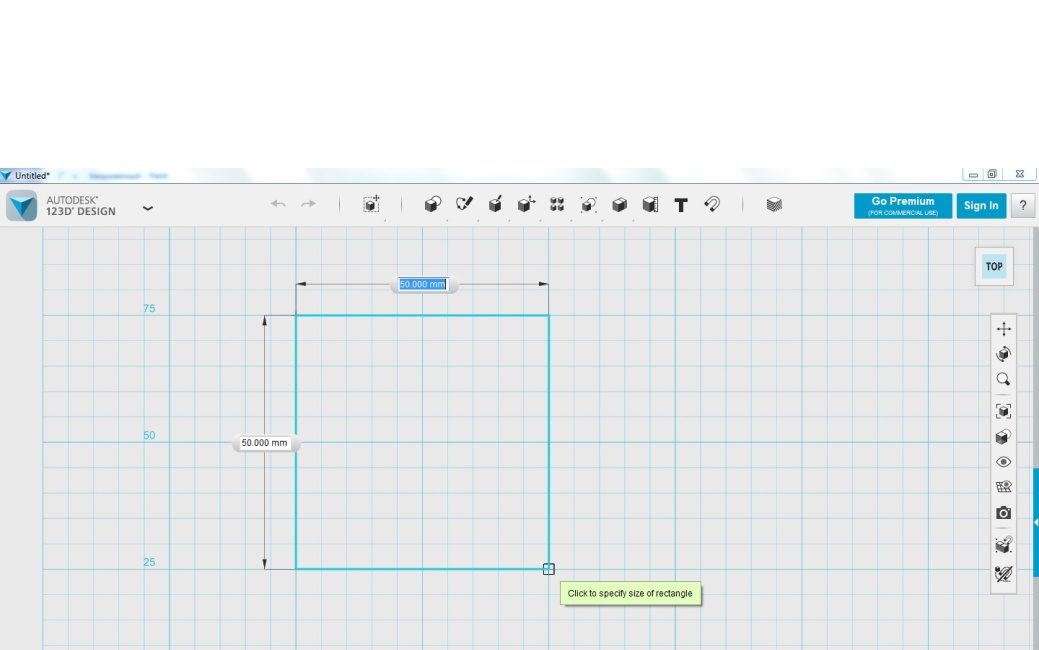 Вытягивание с помощью Exstude  на 10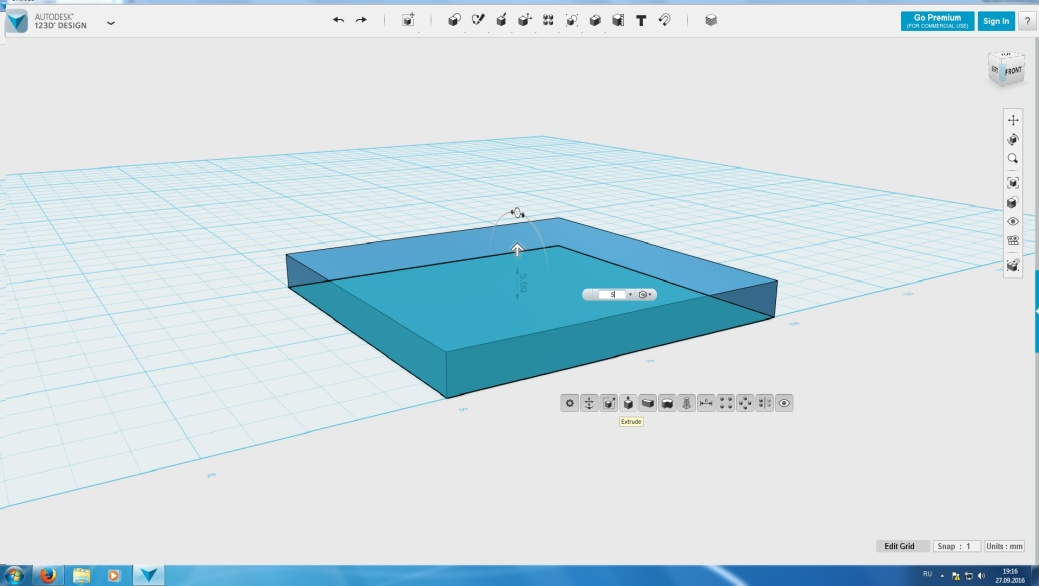 С помощью инструментов группы Sketch рисуем основание ножки, диаметр 10: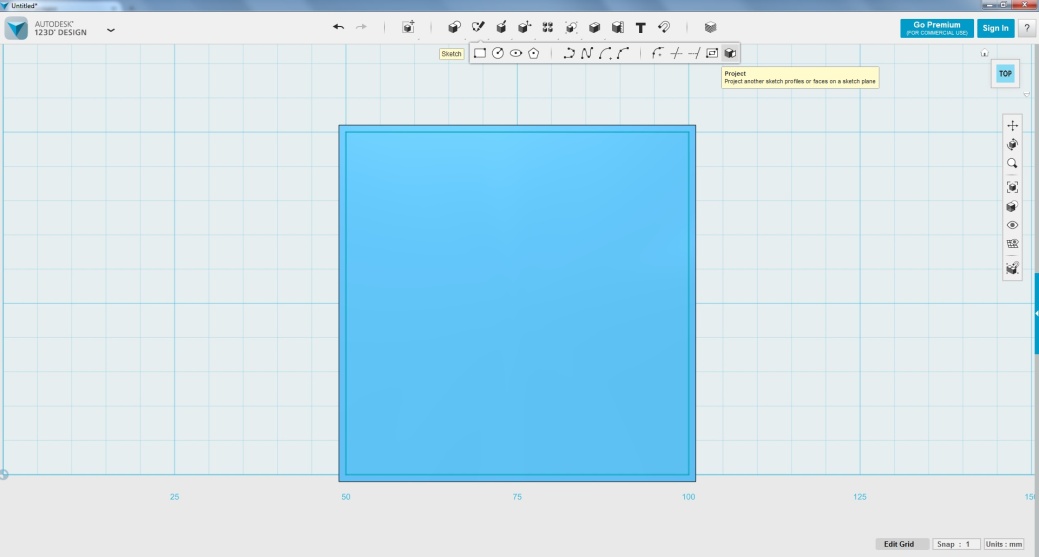 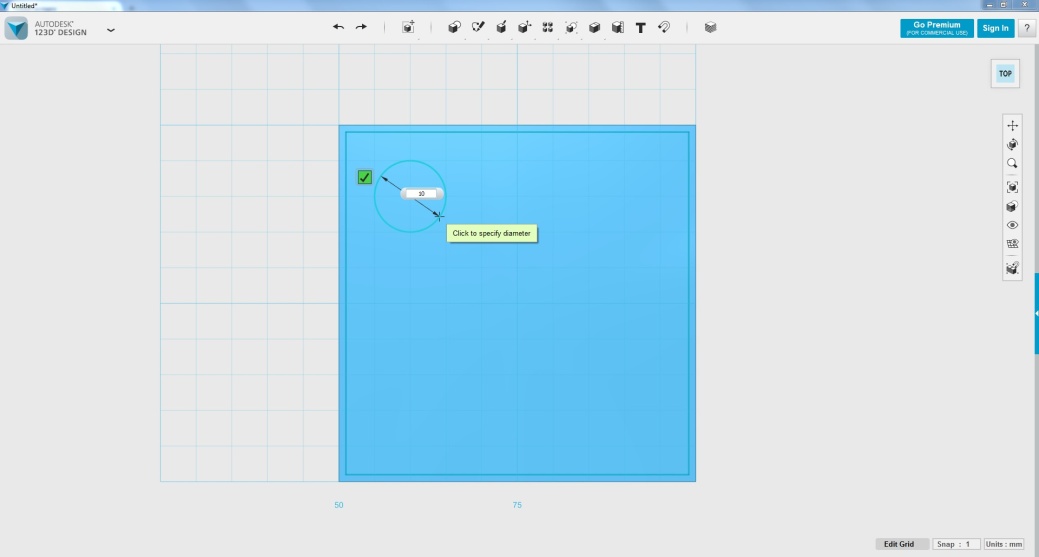 Вытягиваем на 50 вверх сужаем до -4 градусов: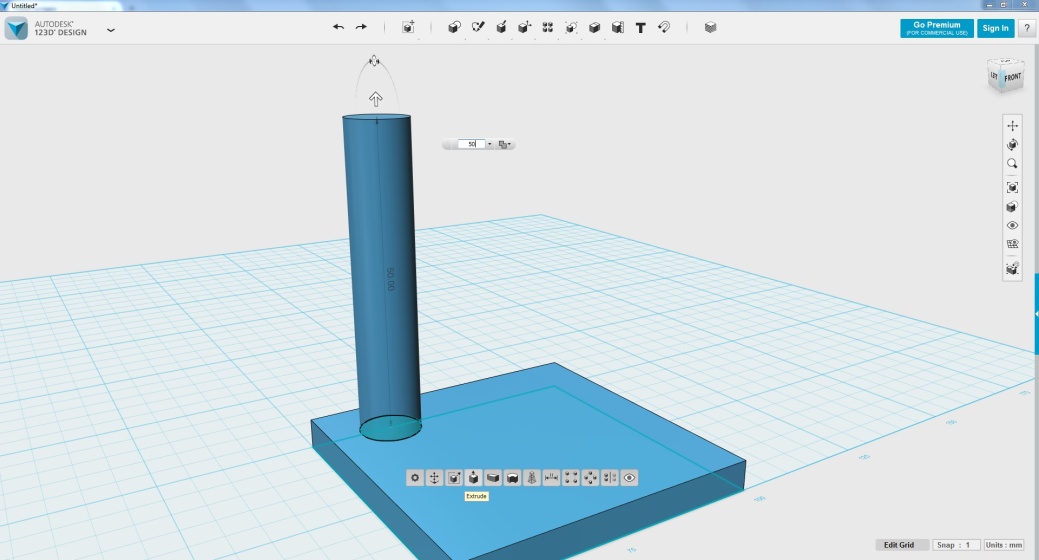 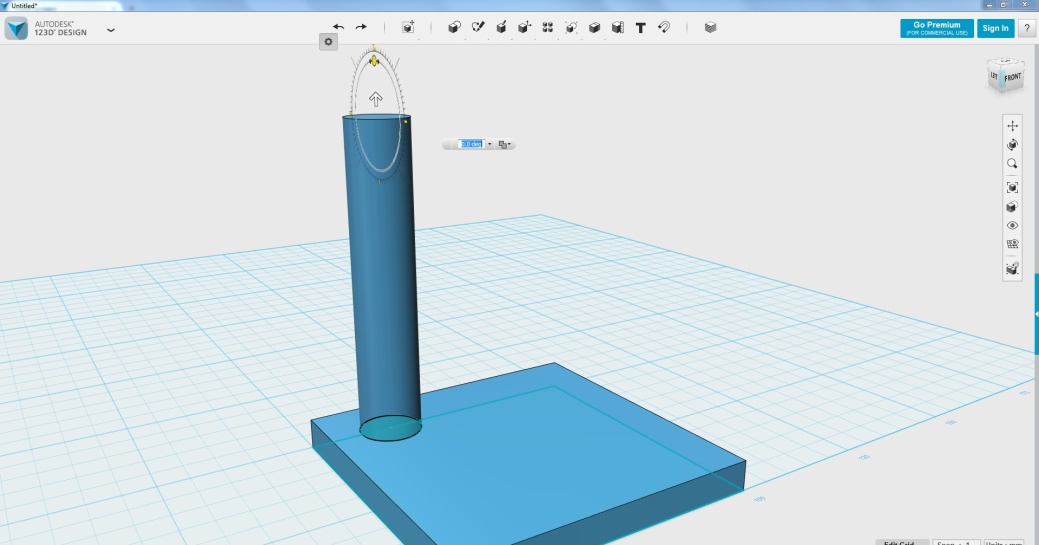 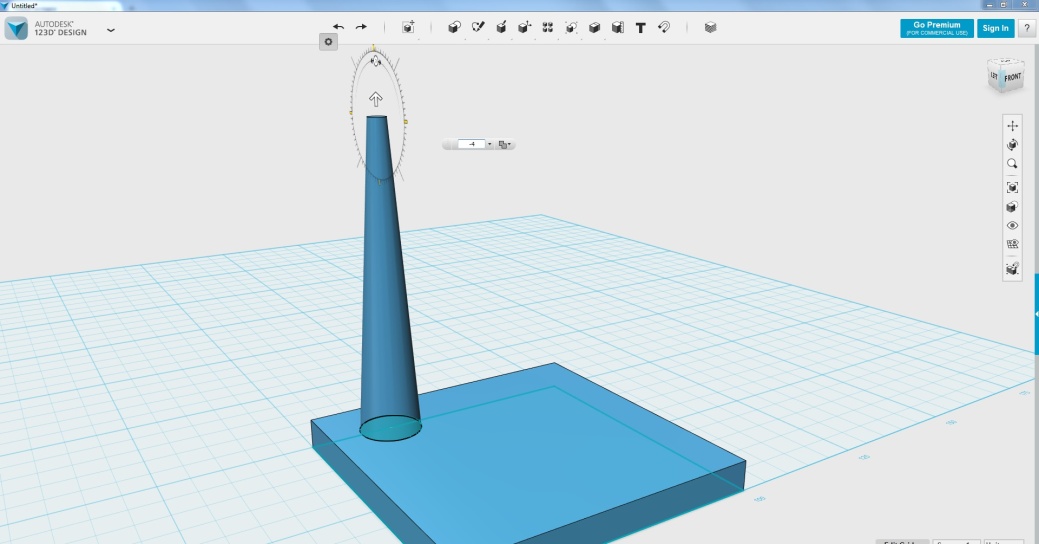 Рисуем с помощью Polyline ось симметрии.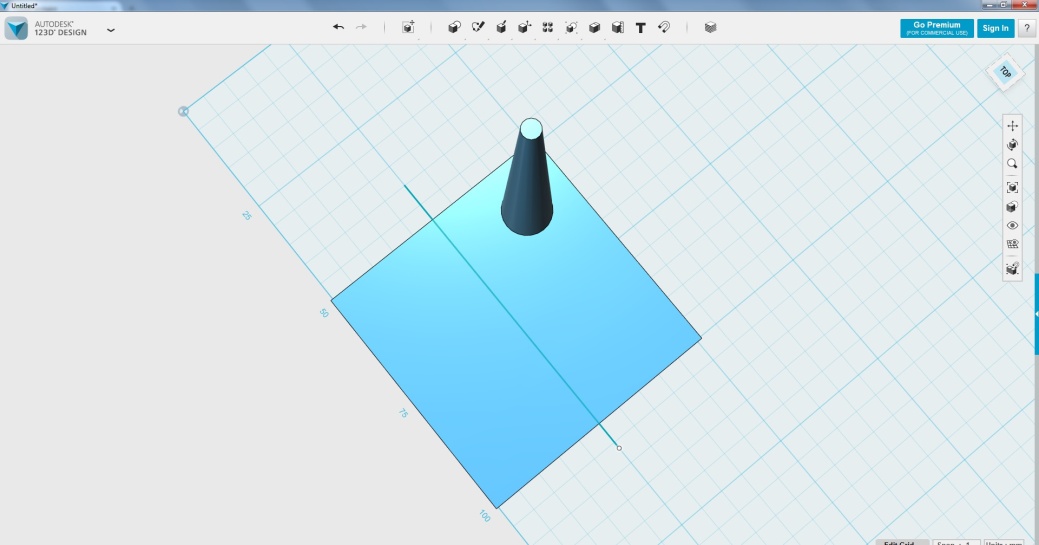 С помощью инструмента Mirror отражаем ножку относительно нарисованной оси симметрии: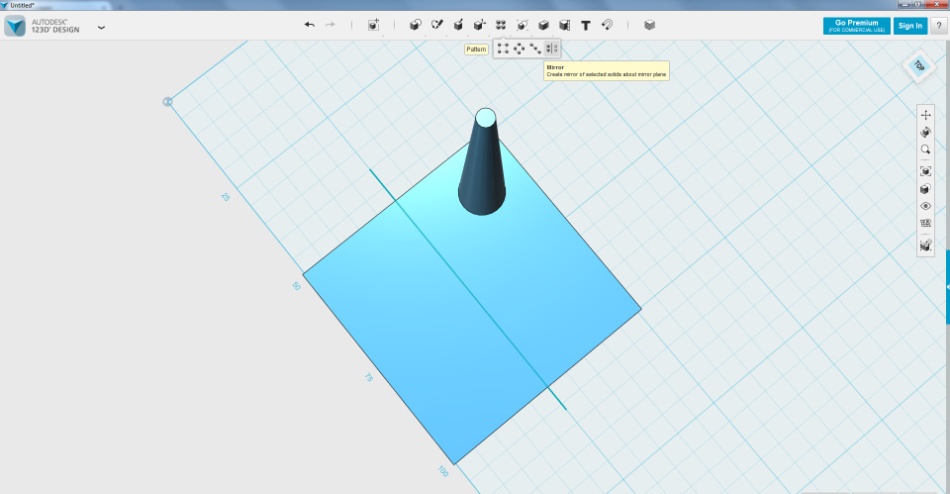 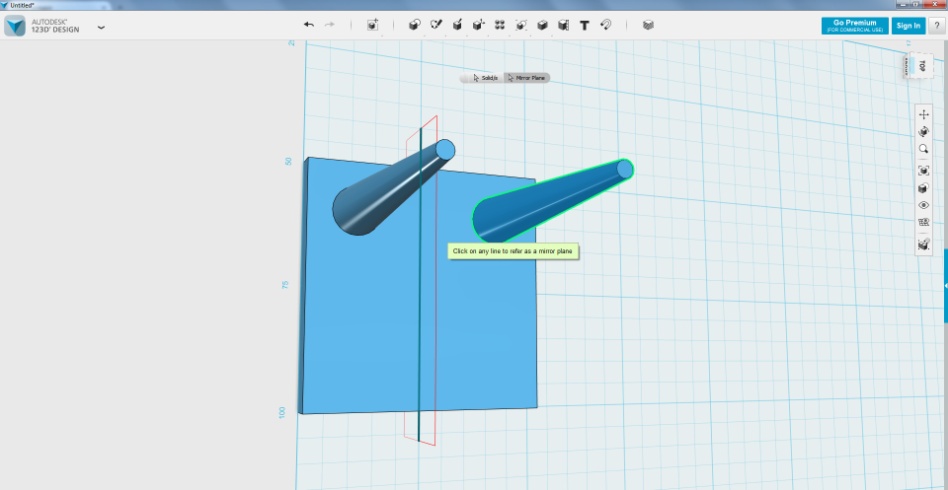 Затем отражаем сразу две ножки: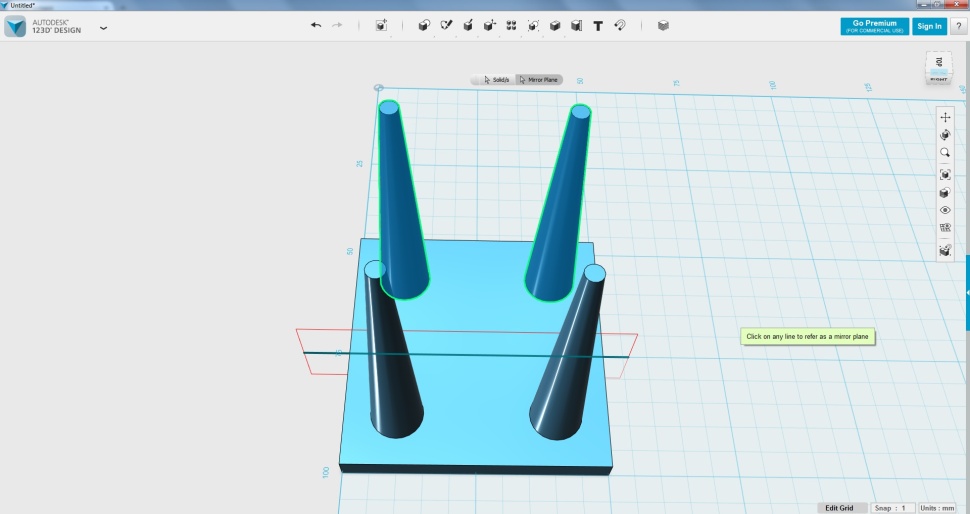 Табуретка готова: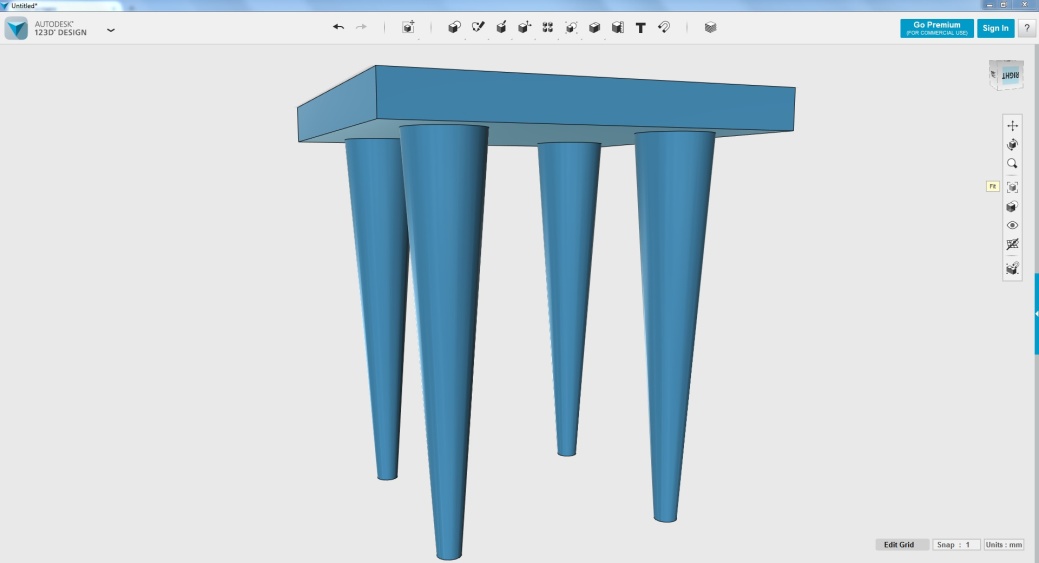 Далее – можно скруглить кромки основания и ножки, применить материал и сохранить файл по именем taburet.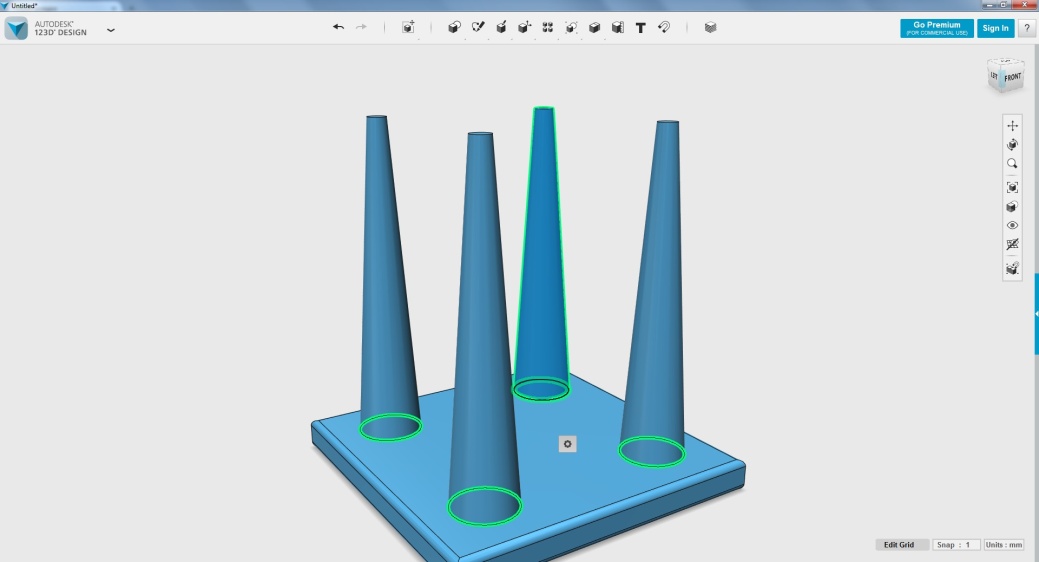 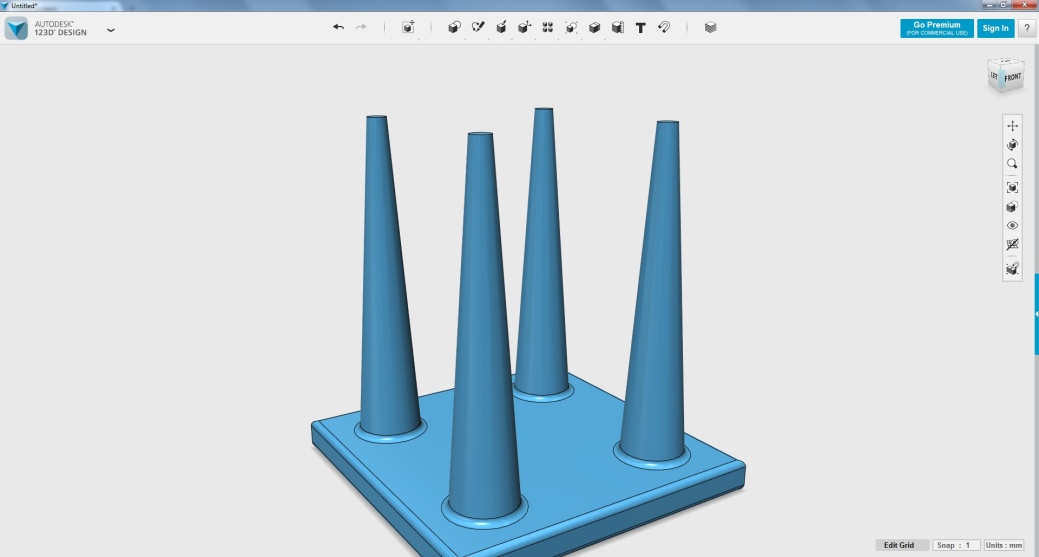 ПРАКТИЧЕСКИЕ ЗАДАНИЯ ДЛЯ ПОДГОТОВКИ К ОЛИМПИАДЕ ПО 3D-МОДЕЛИРОВАНИЮЗадание 1Задание 2Задание 3Рассмотрено и принятоПедагогическим Советом ЦДЮТТМосковского района Санкт-Петербурга Протокол педсовета ЦДЮТТ№ 1 от 31.08.2018 г.УтверждаюДиректор ЦДТЮТ Московского района Санкт-Петербурга________________________ Е.А. ИсаеваПриказ №31  от 01.09.2018Пояснительная записка…………………………………………………………3Учебный план7Календарный учебный график………………………………………………….9Рабочая программа ДООП «3D-БУМ: Будем Уметь Моделировать»10Оценочные и методические материалы………………………………………..17Методическое и материально-техническое обеспечение образовательной программы……………….……………………………………………………….18Список источников информации……………………………….….…………....19Форма для оценки результативности освоения образовательной программы и критерии для определения результатов и качества образовательного процесса…………………………………………………………………………..20Дневник педагогических наблюдений……………………………………….…22Приложение. Практические разработки к занятиям по программе……...…… 23№
разд/ темаРазделы и темыКол-во учебных часовКол-во учебных часовКол-во учебных часовФормы контроля№
разд/ темаРазделы и темыВсегоТеорияПрактикаФормы контроля1Введение2111.1Введение в образовательную программу211Опрос. Наблюдение педагога2Понятия моделирования и конструирования62,53,52.1Определение моделирования и конструирования.211Самоанализ. Контрольные задания. Наблюдение педагога2.2Объемные фигуры20,51,5Самоанализ качества выполнения практической работы. Наблюдение педагога2.3Трехмерные координаты 211Опрос. Самоанализ выполнения практической работы. Наблюдение педагога3Cреды Autodesk: Tinkercad и 123D Design142,511,53.1Сервис Tinkercad20,51,5Самоанализ. Контрольные задания. Наблюдение педагога3.2Моделирование в Tinkercad и 123D Design1028Самоанализ. Контрольные задания. Опрос. Взаимооценивание. Наблюдение педагога3.3Выполнение упражнений2-2Самоанализ. Наблюдение педагога43D-печать122,59,54.1Презентация технологии 3D-печати211Самоанализ. Наблюдение педагога4.2Подготовка проектов к 3D-печати61,54,5Практическая контрольная работа, Самоанализ качества выполнения части творческого проекта. Наблюдение педагога4.3Творческий проект2-2Взаимоанализ творческого проекта. Наблюдение педагога53D-редактор Autodesk 123D Design264225.1Интерфейс. Инструменты Extrude, Snap211Самоанализ. Тестовые задания. Наблюдение педагога5.2Инструмент Revolve20,51,5Самоанализ. Тестовые задания. Наблюдение педагога5.3Инструмент Sweep20,51,5Самоанализ. Тестовые задания. Наблюдение педагога5.4Выравнивание объектов, Pattern.20,51,5Самоанализ. Тестовые задания. Наблюдение педагога5.5Инструменты группы Combine 20,51,5Самоанализ. Тестовые задания. Наблюдение педагога5.6Инструменты Loft+Shell - обработка кромок20,51,5Самоанализ. Тестовые задания. Наблюдение педагога5.7Инструмент Split Face и Split Solid20,51,5Самоанализ. Тестовые задания. Наблюдение педагога5.8Выполнение модели по чертежу2-2Самоанализ. Тестовые задания. Наблюдение педагога5.9Выполнение собственной модели4-4Самоанализ. Тестовые задания. Наблюдение педагога5.103D-печать2-2Самоанализ. Наблюдение педагога5.11Творческий проект от идеи до 3D-печати4-4Взаимооценивание качества полученной модели. Наблюдение педагога6Подготовка к конкурсам. Подведение итогов121116.1Положения конкурсов различного уровня. Анализ конкурсных заданий20,51,5Опрос. Самоанализ. Наблюдение педагога6.2Подготовка и участие в конкурсах10-10Самоанализ. Взаимооценивание. Наблюдение педагога. Результаты участия в конкурсных мероприятиях6.3Итоговое занятие
20,51,5Анализ работы за год. Заполнение формы фиксации результативностиВсего часов:7213,558,5Год обученияДата начала обученияДата окончания обученияВсего учебных недельКоличество учебных днейКоличество учебных часовРежим занятий1 год10.0931.083636721 раз в неделю по 2 часаРассмотрено и принятона Педагогическом Совете ЦДЮТТМосковского района Санкт-Петербурга Протокол педсовета ЦДЮТТ№ 1 от 31.08.2018 г.УтверждаюДиректор ЦДЮТТ Московского района Санкт-Петербурга _____________   Е.А. Исаева «_____»__________ 2018 г.Приказ № 31 от 01.09.2018 г.Дата занят.Каби нетСодержание занятияЧасыТемаДата фактПодписьзав. отд.12.09211Теория: Охрана труда, правила поведения в ЦДЮТТ и компьютерном классе. Понятия моделирования и конструирования. Знакомство с этапами выполнения проекта. Экскурсия в МКТ ЦДЮТТ.
Практика: Выполнение модели кубика из бумаги. Опрос по охране труда.21.119.09211Теория: Определение моделирования и конструирования. Плоскость. Геометрические примитивы. Координатная плоскость.Практика: Построение плоских фигур по координатам.22.126.09211Теория: Объемные фигуры. Развертка куба.  
Практика: Изготовление объемной фигуры по развертке.22.23.10211Теория: Трехмерные координаты. Построение объемных фигур по координатам. Размеры.Практика: Построение замка с помощью объемных фигур на плоскости.22.310.10211Теория: Регистрация в on-line сервисе Tinkercad. Вход в сервис, знакомство с навигацией и основными инструментами.Практика: Выполнение обучающих уроков – практических заданий.23.117.10211Теория: Моделирование в Tinkercad: копирование, комбинирование объектов, группирование.
Практика: Моделирование элементов замка.23.224.10211Теория: Моделирование в Tinkercad: комбинирование объектов, создание отверстий, сложных профилей путем группирования и вычитания объектов.Практика: Моделирование элементов замка.23.231.10211Теория: Моделирование в Tinkercad: создание объектов по размеру и выстраивание объектов с использованием размеров, параллельность и симметрия.Практика: Моделирование элементов замка.23.27.11211Теория: Программа трехмерного моделирования Autodesk 123D Design. Знакомство с интерфейсом 123D Design. Группа инструментов Transform, Primitives.
Практика: Моделирование замка.23.214.11211Теория: Инструмент Extrude.Практика: Вытягивание фигур, как стандартных форм, так и созданных с помощью инструмента Polyline, Spline.23.221.11211Практика: Выполнение упражнений на группирование, копирование и объединение примитивов, использование материала и цвета.23.328.11211Теория: Презентация технологии 3D-печати. Виды 3D-принтеров. Материалы для печати.Практика: Виды принтеров (просмотр характеристик в Интернете – сравнительный анализ, настройка, заправка, извлечение пластика)24.15.12211Теория: Подготовка проектов к 3D-печати. Сохранение модели в формате *.stl.Практика: Подготовка и редактирование проекта в программе Netfabb.24.212.12211Теория: Этапы создания брелока в программе 123D DesignПрактика: моделирование, подготовка модели к печати, печать.24.219.12211Теория: Подготовка задания для печати. Корректировка и доработка модели.Практика: Настройка, редактирование, печать модели.24.226.12211Практика: 3D-печать творческого проекта, от настройки до печати.24.39.01211Теория: Охрана труда, правила поведения в ЦДЮТТ и компьютерном классе.  Инструмент Snap.Практика: Опрос по ОТ. Выполнение упражнений с использованием инструмента Snap.25.116.01211Теория: Рисование плоских фигур. Инструмент Revolve, вытягивание относительно оси.Практика: Выполнение упражнений на вытягивание относительно оси.25.223.01211Теория: Инструмент Sweep, протягивание плоских фигур вдоль оси.Практика: Выполнение упражнений с использованием инструмента Sweep.25.330.01211Теория: Инструменты, выравнивание объектов.Практика: Выполнение упражнений с использованием выравнивания объектов и группы  Pattern.25.46.02211Теория: Инструменты группы Combine.Практика: Выполнение упражнений c использованием группы Combine25.513.02211Теория: Инструмент Loft+Shell+ обработка кромок.Практика: Выполнение упражнений на соединение фигур.25.620.02211Теория: Инструменты Split Face и Split Solid.Практика: Выполнение упражнений с использованием разрезания деталей.25.727.02211Практика: Выполнение трехмерной модели по двумерному чертежу.25.86.03211Практика: Выполнение собственной 3D-модели с использованием изученных инструментов.25.913.03211Практика: Выполнение собственной 3D-модели с использованием изученных инструментов25.920.03211Практика: 3D-печать творческого проекта. 25.1027.03211Практика: Творческий проект: 3D-печать творческого проекта (самостоятельные настройки, выбор параметров, контроль процесса) - космический корабль25.1103.04211Практика: Творческий проект: 3D-печать творческого проекта – космический корабль.25.1110.04211Теория: Разбор Положений конкурсов различного уровня, конкурсных заданий. Подготовка к конкурсам.Практика: Выполнение конкурсных заданий.26.117.04211Практика: Подготовка и участие в конкурсах и соревнованиях.26.224.04211Практика: Подготовка и участие в конкурсах и соревнованиях.26.208.05211Практика: Подготовка и участие в конкурсах и соревнованиях.26.215.05211Практика: Подготовка к конкурсам.26.222.05211Практика: Подготовка к конкурсам.26.229.05211Практика: Итоговое занятие. Просмотр конкурсных проектов.26.3Итого:72№п/пНаименование темы(раздела)Формы занятийПриёмы и методы организации учебно-воспитательного процессаДидактические материалыТехническое оснащениеФормы подведения итогов1.ВведениеЛекция, беседа, практическое занятие, инструктажОбъяснительно-иллюстративныйКарточки с текстом по технике безопасности, инструкции по работе в ИнтернетеКомпьютерный класс, лекционный класс, проектор, интернет-фильтрыОпрос, зачет2.Понятия моделирования и конструированияЛекция, беседа, практическое занятие, индивидуально-групповоеОбъяснительно-иллюстративный, деятельностный, репродуктивный Практические задания с описанием.Примеры в электронном виде, презентации, ЦОРКомпьютерный класс, лекционный класс, проектор, программа Creo Parametric 2.0, интерактивная доскаПрактическая работа, опрос, проверка работ, форма фиксации результативности3.Среды Autodesk Tinkercad и 123D DesignМини-лекция, беседа, практическое занятие, индивидуально-групповоеОбъяснительно-иллюстративный, деятельностный, творческий поиск.Практические задания с описанием.Примеры в электронном виде, ЦОРКомпьютерный класс, лекционный класс, проектор, программа Autodesk Tinkercad, интерактивная доскаПрактическая работа, опрос, проверка работ, форма фиксации результативности4.3D-печатьМини-лекция, беседа, практическое занятие, индивидуально-групповаяОбъяснительно-иллюстративный, деятельностный, частично-поисковый.Инструкции по работе с 3D-принтером, сайты Интернета.Компьютерный класс, выход в интернет, проектор, интерактивная доска, 3D-принтерПрактическая работа, анализ и самоанализ технологии печати на 3D-принтере.5.3D-редактор Autodesk 123D DesignМини-лекция, беседа, практическое занятие, индивидуально- групповоеОбъяснительно-иллюстративный, деятельностный, творческий поиск.Практические задания с описанием.Примеры в электронном виде, ЦОРКомпьютерный класс, лекционный класс, проектор, программа Autodesk 123D Design, интерактивная доскаПрактическая работа, опрос, проверка работ, форма фиксации результативности6.Подготовка к конкурсам. Подведение итогов.Беседа, практическое занятие, индивидуально-групповаяОбъяснительно-иллюстративный, деятельностный, творческий поиск, проектная деятельность.Конкурсные задания, работы, размещенные в Интернете.Компьютерный класс, выход в Интернет проектор, интерактивная доскаФорма фиксации результативности, самоанализ, анализ.№Фамилия, ИмяПредметные результатыПредметные результатыПредметные результатыПредметные результатыПредметные результатыПредметные результатыПредметные результатыПредметные результатыПредметные результатыПредметные результатыЛичностные результатыЛичностные результатыЛичностные результатыВсего баллов у воспитанника№Фамилия, ИмяОпыт освоения теорииОпыт освоения теорииОпыт освоения теорииОпыт освоения теорииОпыт освоения теорииОпыт освоения практической деятельностиОпыт освоения практической деятельностиОпыт освоения практической деятельностиОпыт освоения практической деятельностиОпыт освоения практической деятельностиОпыт творческой деятельностиОпыт эмоционально-ценностных отношений Опыт социально-значимой деятельностиВсего баллов у воспитанника№Фамилия, ИмяТрехмерное моделирование (понятие, определение)Порядок создания трехмерной моделиИнтерфейс программы трехмерного моделированияТеория 3D-печатиИнтерактивность, освоение "быстрых клавиш"Использование инструментария 123D DesignСоздание и сохранение 3D-объектовСоздание 3D-объекта по заданным размерамПодготовка 3D-модели к печатиУмение сохранять, импортировать и экспортировать файлыприобретен опыт самостоятельной творческой деятельностиприобретен опыт эмоционально-ценностных отношенийактивизированы познавательные интересы и потребностиВсего баллов у воспитанника1020304050…01000Опыт освоения теории и практической деятельности – вписываются задачи ОП, и каждая оценивается от 0 до 1
(можно дробно: 0,3)Опыт творческой деятельности – оценивается по пятибалльной системе (от 0 до 5 баллов, например, 3,2).Пограничные состояния:– освоены элементы репродуктивной, имитационной деятельности;– приобретён опыт самостоятельной творческой деятельности (оригинальность, индивидуальность, качественная завершенность результата).Опыт эмоционально-ценностных отношений – оценивается по пятибалльной системе (от 0 до 5 баллов).Пограничные состояния:– отсутствует позитивный опыт эмоционально-ценностных отношений (проявление элементов агрессии, защитных реакций, негативное, неадекватное поведение);– приобретён полноценный, разнообразный, адекватный содержанию программы опыт эмоционально-ценностных отношений, способствующий развитию личностных качеств учащегося.Опыт социально-значимой деятельности – оценивается по пятибалльной системе (от 0 до 5 баллов).Пограничные состояния:– мотивация и осознание перспективы отсутствуют;– у ребёнка активизированы познавательные интересы и потребности сформировано стремление ребёнка к дальнейшему совершенствованию в данной областиОбщая оценка уровня результативности:21-25 баллов – программа в целом освоена на высоком уровне;16-20 баллов – программа в целом освоена на хорошем уровне;11-15 баллов – программа в целом освоена на среднем уровне;5-10 баллов – программа в целом освоена на низком уровнеВременной срез (дата)Резко отрицательное отношение к критике (обиды, спор, неприятие оценки педагога)Нейтральная степеньРациональное отношение к критике (готовность принять совет, замечание, оценку педагога)СамокритичностьТехника исполнения работы  ДатаПодражаниеКомпиляцияИмпровизацияКоммуникативные уменияДатаЗащитная реакцияСодержательное общениеРавноправное общениеОтзывчивость, сопереживание, помощьДиаметр
ммВысотаммСкругление
ммЦвет180103красный27093зеленый36082желтый45072синий1Выносим на плоскость из группы Primitives цилиндр (Cylinder).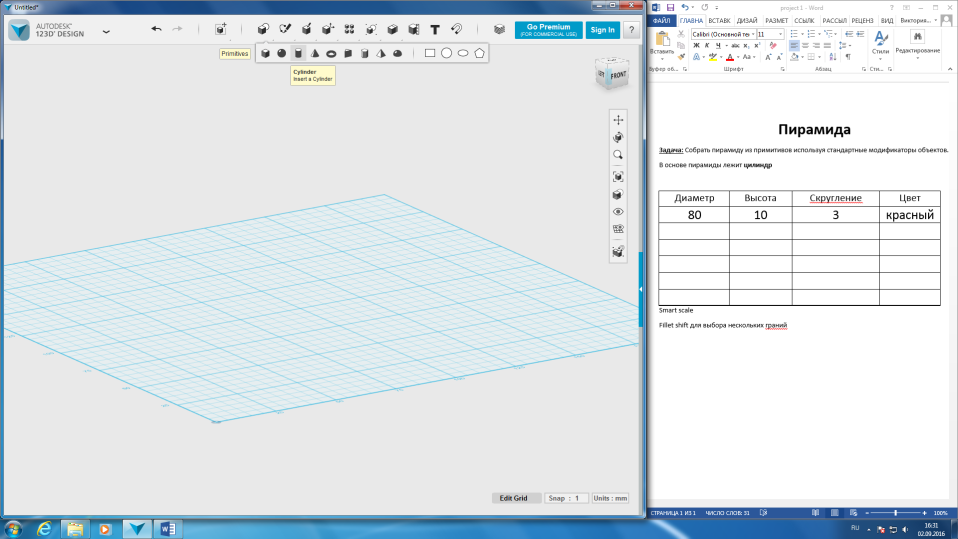 2Во всплывающей панели устанавливаем необходимые размеры (Radius и Height).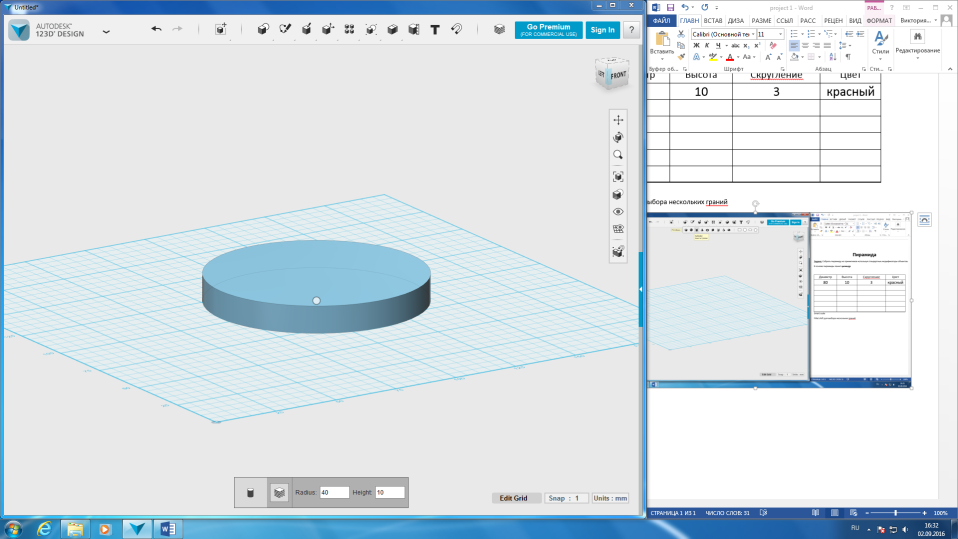 3К выделенным граням применяем скругление: Modify->Fillet.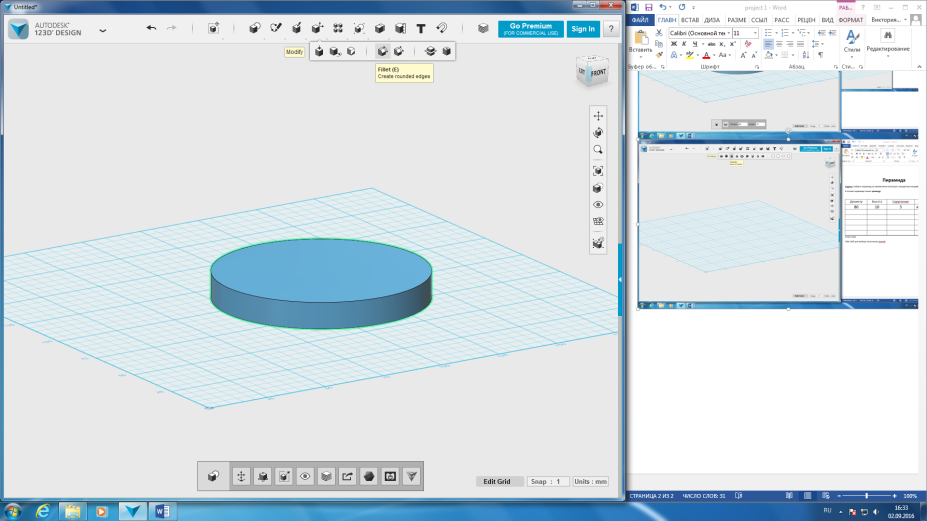 4Выделяем обе грани, удерживая клавишу Shift.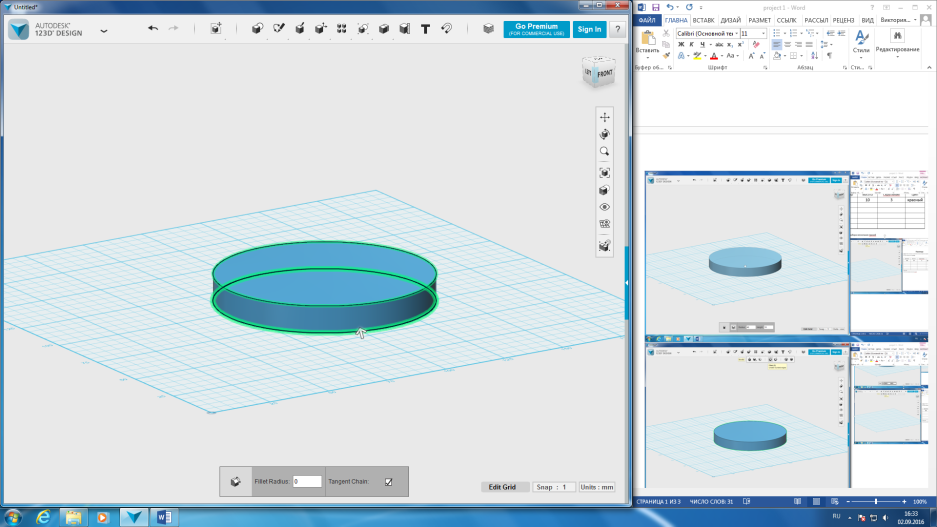 5Во всплывающей панели задаем радиуc скругления.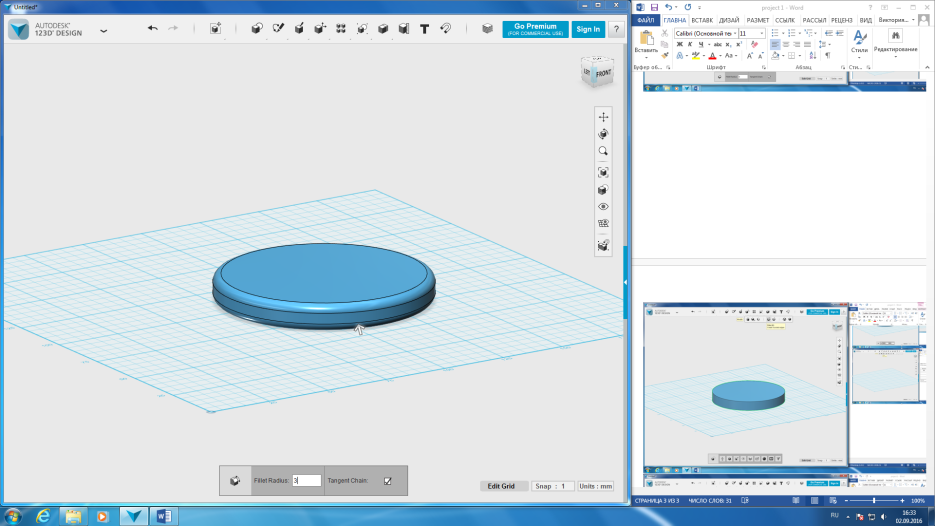 6Кликнув по объекту задаем для него материал. Для этого нажимаем на пиктограмму Material.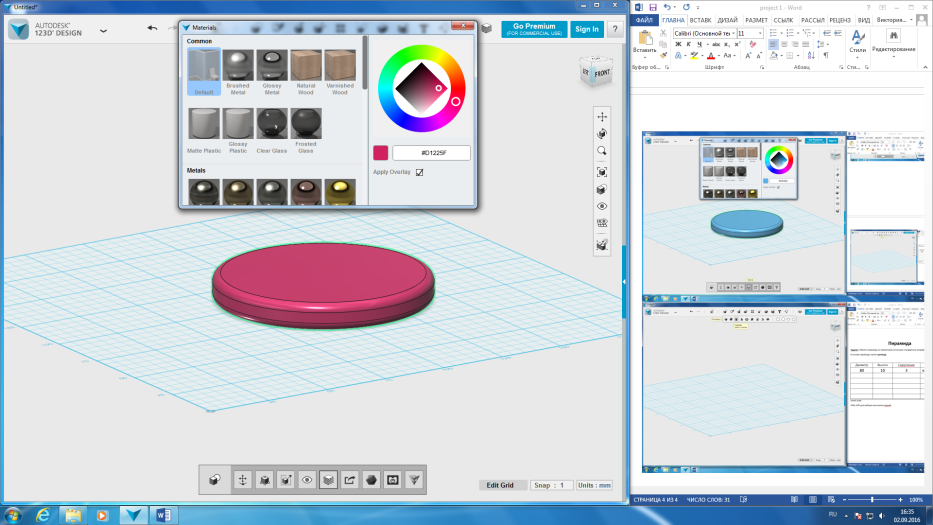 7Копируем объект, нажав комбинацию клавиш для копирования - Ctrl+C и вставки - Ctrl+V.Перемещаем деталь вверх c посощью инструмента Move.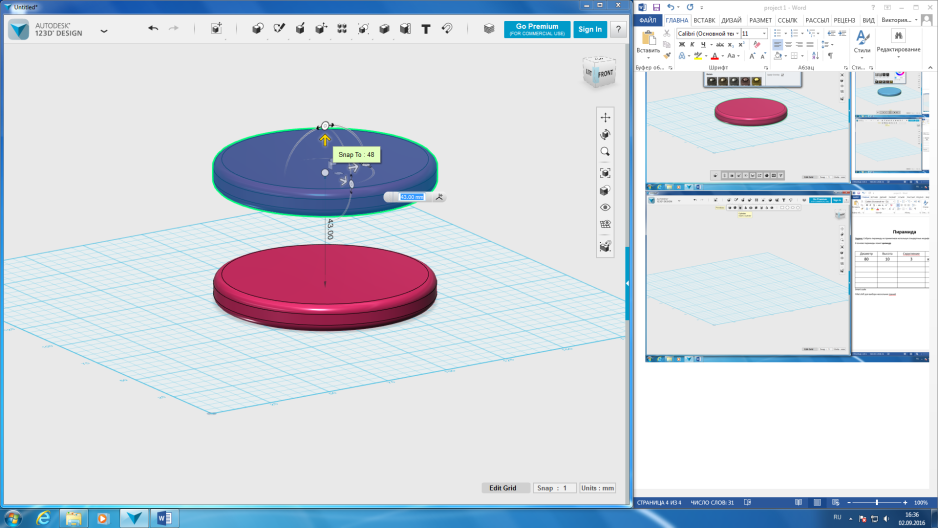 8Изменяем размеры согласно таблице
(Smart Scale, который находится во группе инструментов Transform)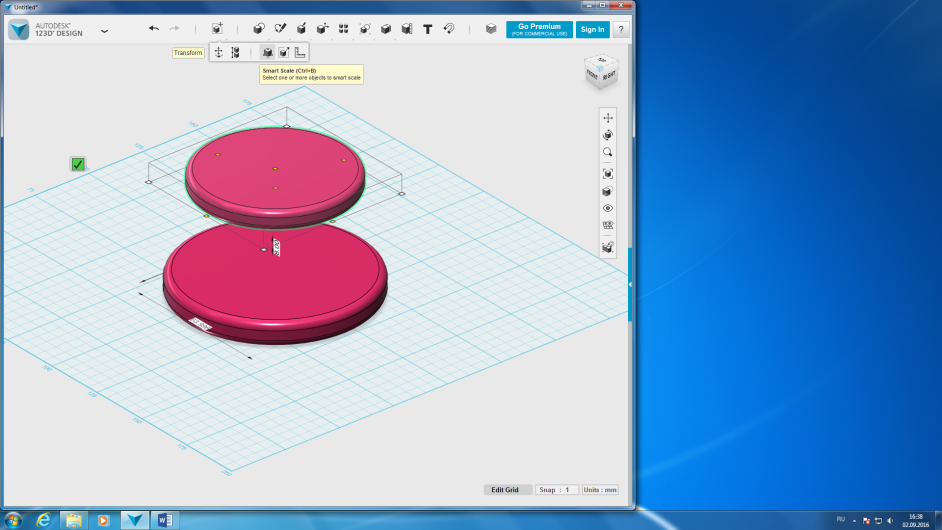 9Переместить объект в любое положение можно с помощью инструмента Move, который находится в той же группе Transform. 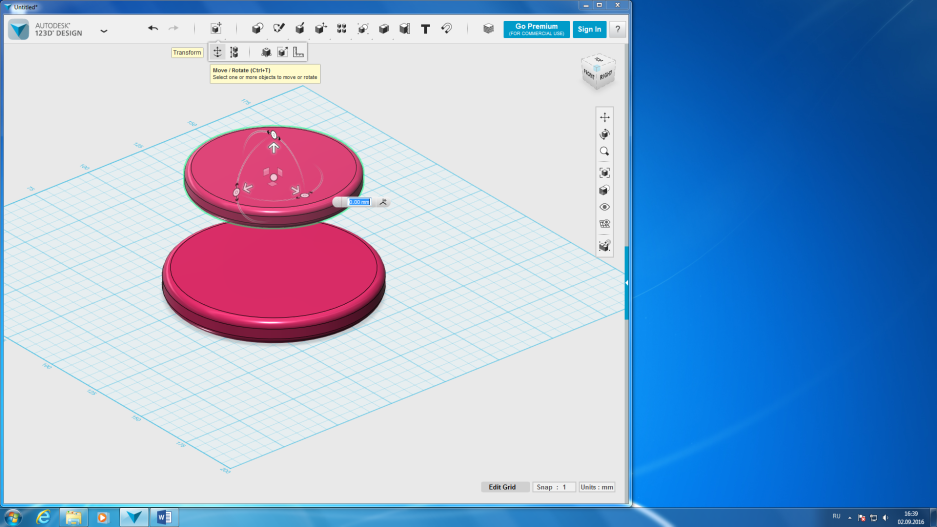 10Повторите действия согласно п.7-9, изменяя размеры и цвет согласно таблице.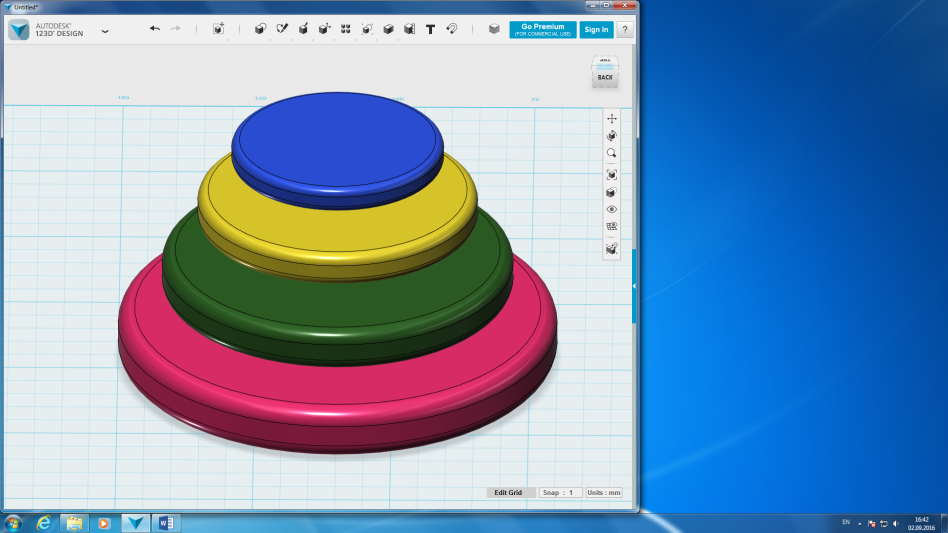 11Собираем все детали в пирамиду с помощью инструмента Snape, выделяя сначала поверхность которую хотим примагнитить, затем кликаем на ту поверхность к которой примагничиваем.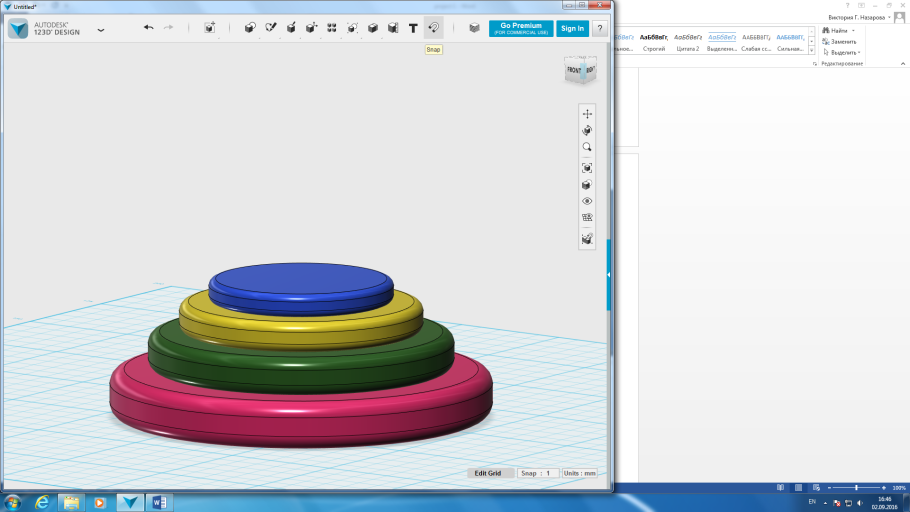 12Можно дополнить деталями на Ваше усмотрение.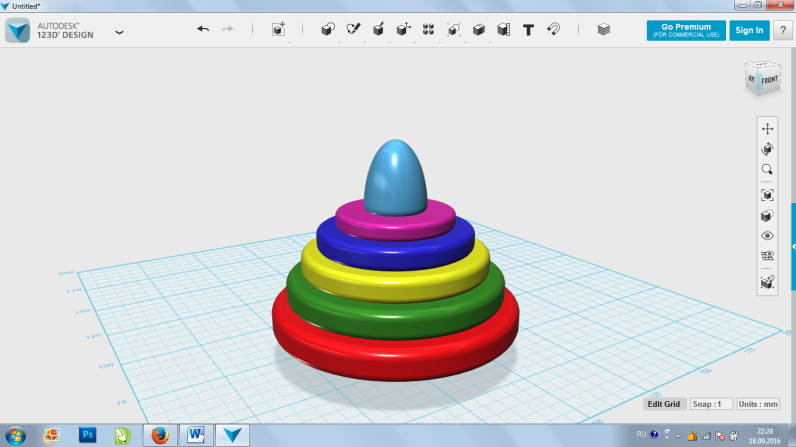 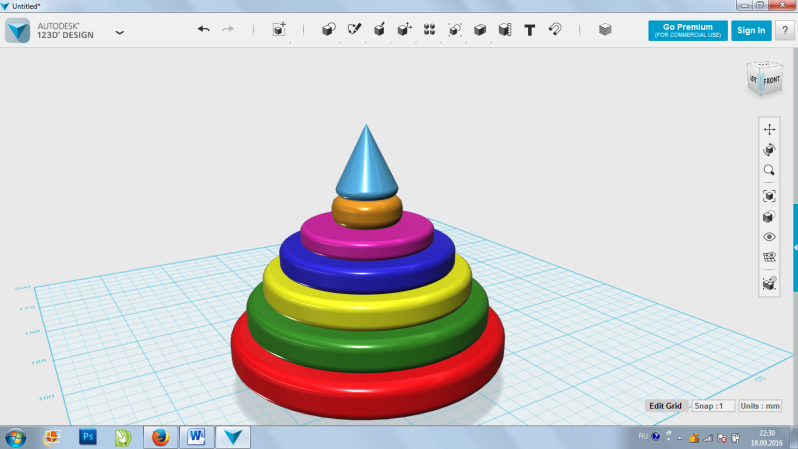 13Когда пирамида готова, сохраняем модель под именем piramida в своей рабочей папке.Собрать конструкцию из геометрических примитивов согласно рисунку:Куб, параметры 40х40х40ммПризма, параметры 15х25х6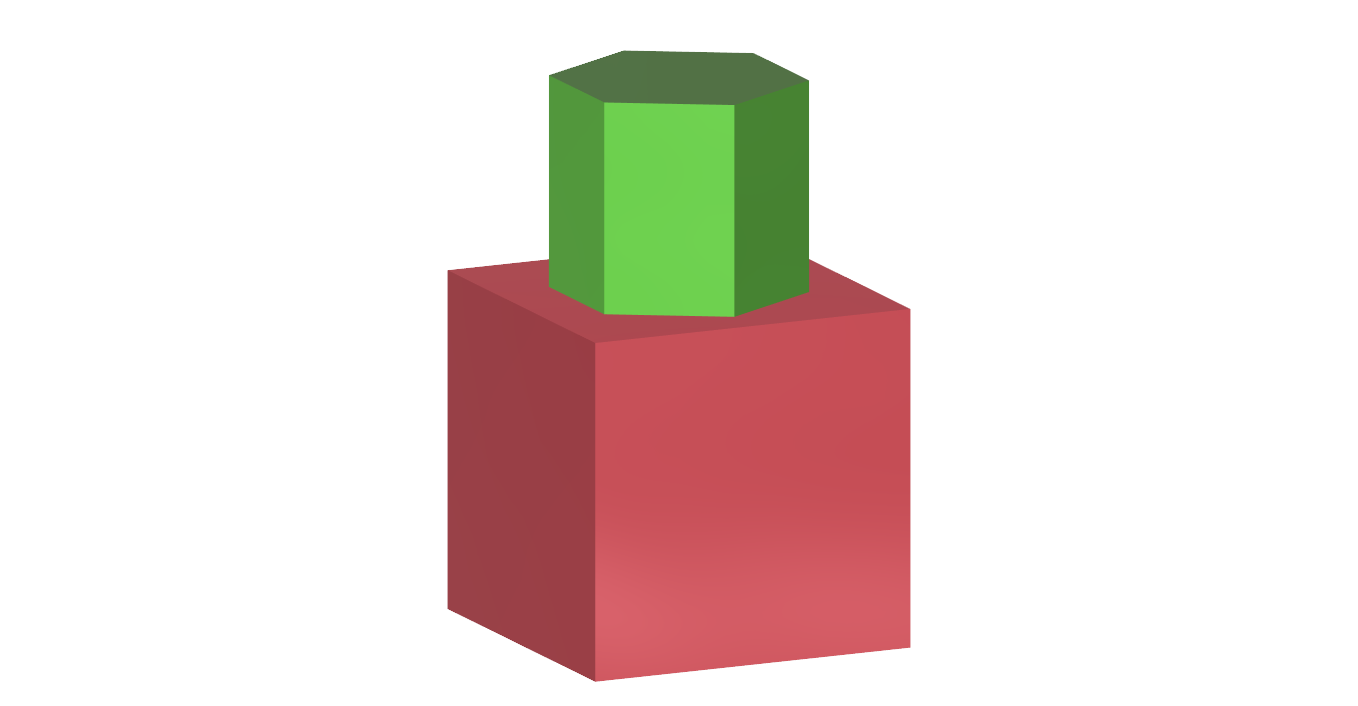 Определить объем кубаОтвет: 64000.00 mm^3Определить объем призмыОтвет: 14614.179 mm^3Для всей конструкции определить габаритные размерыОтвет: 40х40х65Для всей конструкции определить объемОтвет: 78614.179 mm^3Сгруппировать и сохранить под именем zadanie1Добавить сферу, радиус -15мм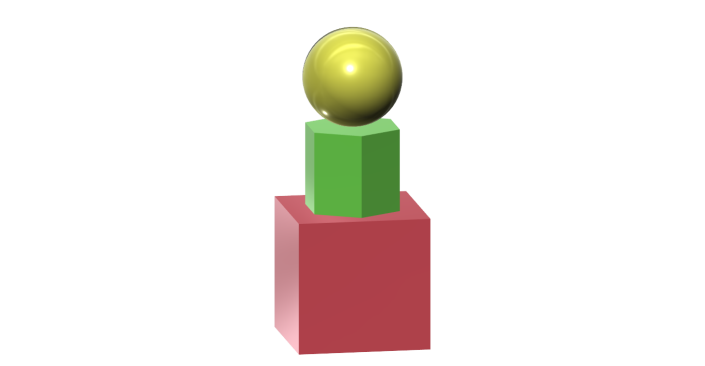 Поставить копию конструкции на расстоянии 60 мм друг от другаОпределить расстояние между точками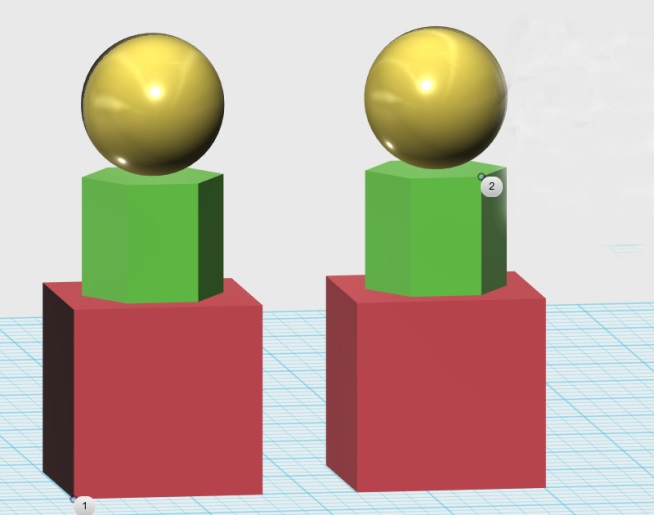 Ответ:
109.226 mm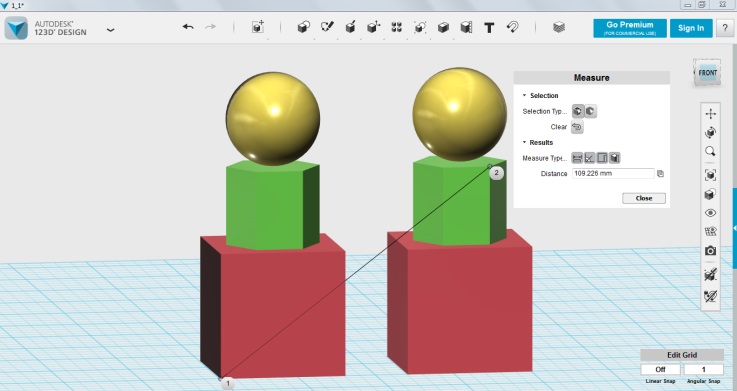 Определить расстояние между точками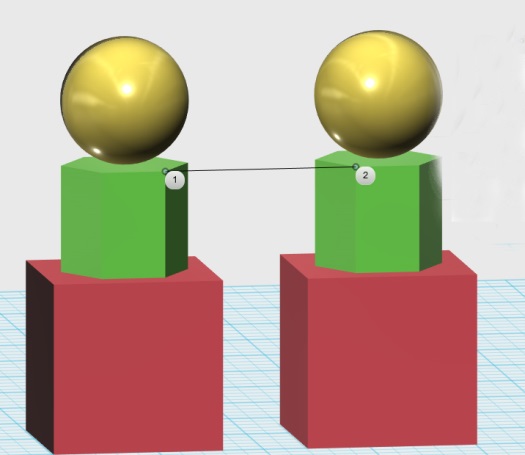 Ответ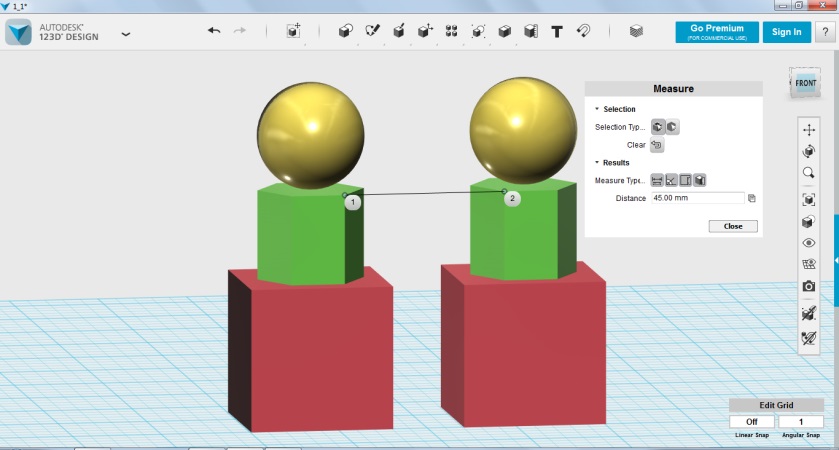 Сохранить файл под именем zadanie1_1Выполнить 3D-модель согласно рисунку.Сохранить под именем kolzoАлгоритм представлен не по порядку, необходимо моделирование сделать в правильно порядке:Скругление кольца – 2.Заготовка на основе цилиндра, радиус – 50, высота 10.Раскрасить сферы.Сгруппировать все.Сохранить файл.Раскрасить кольцо.Сделать снимок экрана и изображение сохранить.Вырезать отверстие у кольца, радиус – 25.Сфера – радиусом 10.Выполнить копирование сферы с помощью инструментов группы Pattern, по направлению внутреннего радиуса кольца.Поместить сферу на поверхность кольца.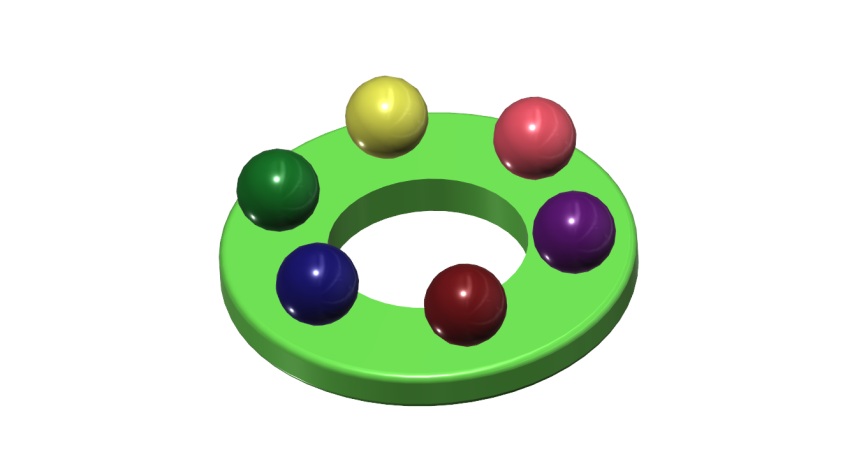 Выполнить 3D-модель согласно рисунку.Сохранить под именем krugkaАлгоритм выполнения моделирования:Вытянуть цилиндр из окружности радиусом 20 мм, высота – 50 мм, вверх расширить на 20 градусов.Вырезать с помощью инструмента Shell, толщина стенки 1.Ручка – тор, Major Radius - 15, Minor Radius – 2Вставить тор согласно рисунку.Сделать копию чашки.С помощью инструмента группы Combine-Subtract выполнить вычитание ручки из чашки.Раскрасить и сгруппировать.Сохранить файл.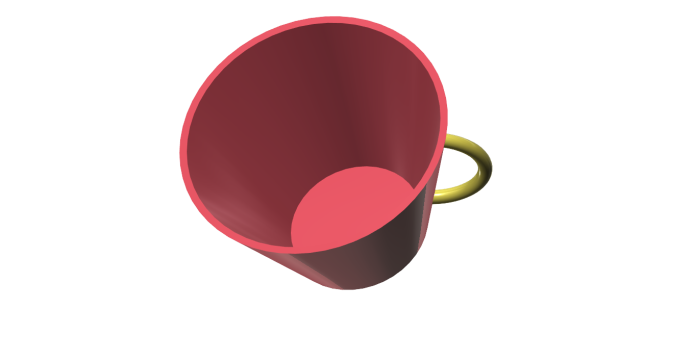 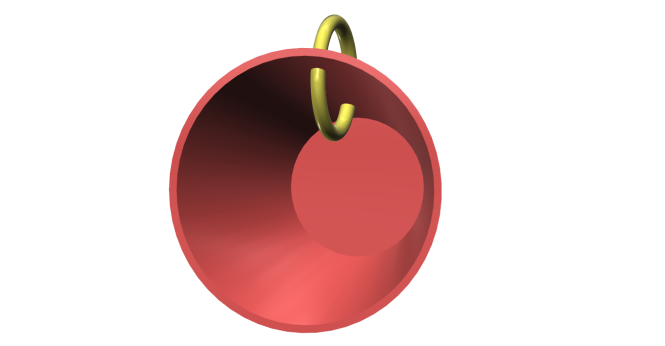 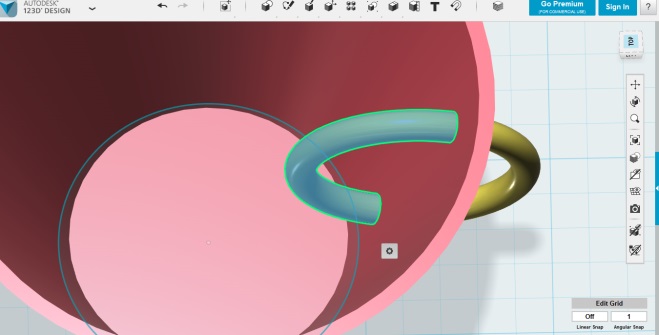 